Источники потенциальной опасности для детей1.	Предметы, которыми ребенку категорически запрещается пользоваться:  	спички;  	газовые плиты; 	печка; 	электрические розетки; 	включенные электроприборы. 2.	Предметы, с которыми детей нужно научить обращаться (зависит от возраста): 	иголка; 	ножницы; 	нож. 3.	Предметы, которые необходимо хранить в недоступных для детей местах: 	бытовая химия; 	лекарства; 	спиртные напитки; 	сигареты; 	пищевые кислоты;  	режуще-колющие инструменты. Муниципальное дошкольное образовательное учреждение детский сад «Тополек»Безопасностьребенка дома(рекомендации для детей и их родителей)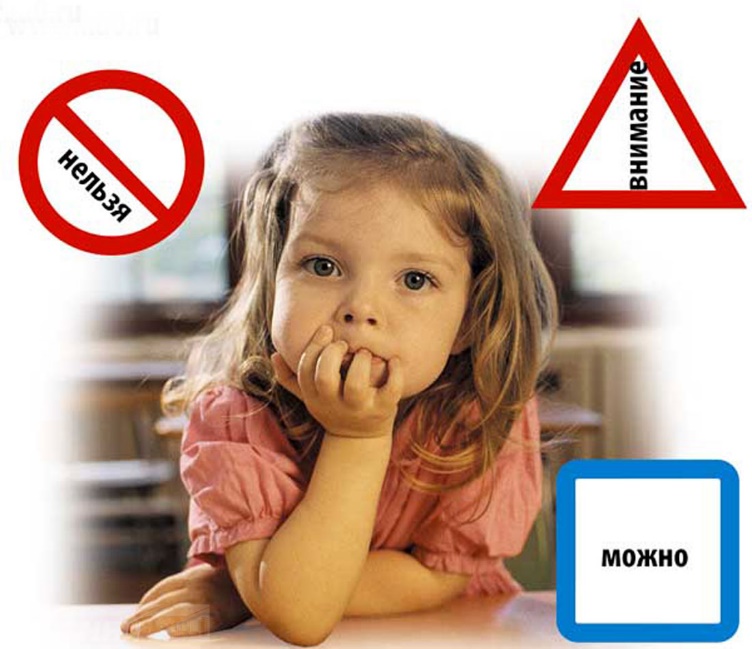 Разработала воспитатель    Терехова С.В.г.Мышкин2019г.Ребенок должен запомнить:Когда открываешь воду в ванной или в кухне, первым отворачивай кран с холодной водой. Чтобы не обжечься, добавляй горячую воду постепенно. Никогда не прикасайся к электрическому прибору (стиральная машина, чайник, фен и т.д.), когда у тебя мокрые руки, потому что вода – хороший проводник электричества, и ты можешь получить сильный удар током. Не трогай экраны включенного телевизора или компьютера. На экране может скопиться статический электрический заряд, и тогда тебя ударит током.  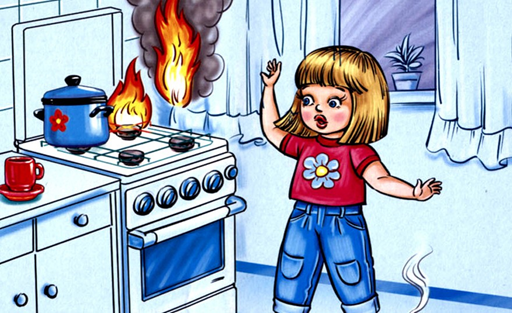 Уважаемые родители!  Помните, что от качества соблюдения вами профилактических и предохранительных мер зависит безопасность вашего ребенка!       Безопасность ребенка является основным звеном в комплексе воспитания.    Необходимо предпринимать меры предосторожности от получения ребенком травмы, потому что дети в возрасте до 7 лет проявляют большой интерес к окружающим их предметам, в частности электроприборам, аудио- и видеотехнике, и взрывоопасным предметам.  Обеспечение безопасности ребенка дома – это комплекс мер предосторожности, который включает в себя безопасность всех составляющих вашего дома (кухни, ванной комнаты, спальни, зала и т. д.)!      Ребенок-дошкольник должен находиться под присмотром взрослых (родителей, воспитателя, няни). Не оставляйте ребенка дома одного на длительное время! 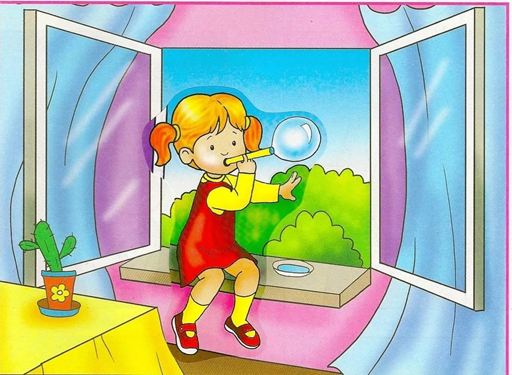 Оставляя ребенка одного дома:  Проведите с ним профилактическую беседу. Объясните, какие из окружающих его предметов способны причинить ему травму, пользование какими приборами для него категорически запрещено.  Займите ребенка безопасными играми.  Закройте окна и выходы на балконы, при необходимости открытыми можно оставить форточки или фрамуги.  Перекройте газовый вентиль на трубе.  Уберите с плиты кастрюли и чайники с горячей водой – опрокинув их, ребенок может получить ожоги.  Проверьте правильность размещения игрушек. Они не должны находиться на высоте, превышающей рост ребенка, так как, пытаясь достать игрушку со шкафа, он может получить травму при падении. 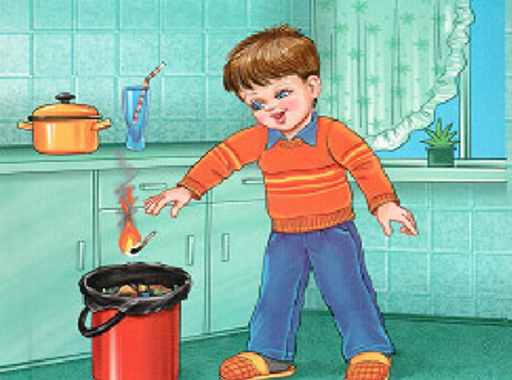   Если малыш боится, а тем более плачет, ни в коем случае нельзя насильно оставлять его дома одного. Иначе понадобится очень много времени, чтобы избавить его от страхов (в т.ч. боязни оставаться в одиночестве даже в соседней комнате)!     Выключите и по возможности изолируйте от ребенка все электроприборы, представляющие для него опасность. 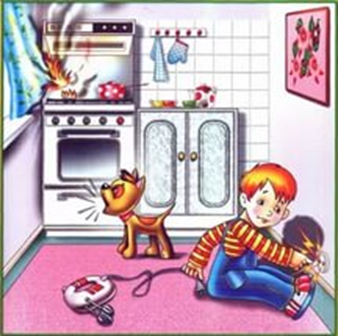  Изолируйте от ребенка спички, острые, легко бьющиеся и легковоспламеняющиеся предметы.  Уберите в недоступные для ребенка места лекарства и медицинские препараты (таблетки, растворы, мази), средства для мытья посуды и уборки помещения. Они могут вызвать раздражение слизистой глаз, ожоги поверхности кожи, отравление. Следите за тем, чтобы ваш ребенок был под присмотром, ухожен, одет, накормлен и вместе с вами познавал мир через окружающие его предметы, а не самостоятельно, через травматизм и опасность жизнедеятельности